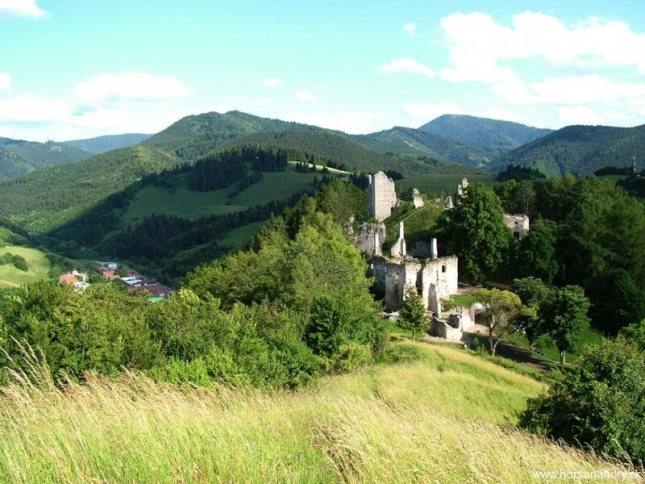 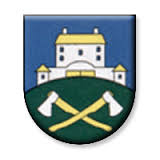     	           Obec Sklabinský Podzámok Vás pozýva naPIETNU SPOMIENKU    28.septembra 2019    pri príležitosti 75. výročia      vypálenia obce Sklabinský Podzámok       program:        o 13.00 hod. položenie vencov pri pamätníku v obci         o 14.00 hod. malé občerstvenie pre občanov obce pred pohostinstvom        Spoločne si uctime smutné chvíle našich predkov 